Resultados GeraisA disciplina de Artes em Língua Inglesa da 7ª série permite aos alunos mostrar suas conquistas em 65 competências relacionadas a 13 Aprendizagens Essenciais. [Nome do(a) Aluno(a)] dominou __ dessas 65 competências durante a primavera de 2023. De modo geral, o domínio de [Nome do(a) Aluno(a)] em Artes em Língua Inglesa se enquadrou em ______ das quatro categorias de desempenho: ______________. As competências específicas que [Nome do(a) Aluno(a)] tem e não dominou podem ser encontradas no Perfil de Aprendizagem de [Nome do(a) Aluno(a)].em desenvolvimento	próximo do objetivoobjetivo alcançado	avançadoÁreaOs gráficos de barra resumem a porcentagem de competências dominadas por área. Nem todos os alunos testam todas as competências devido à disponibilidade de conteúdos em diferentes níveis por padrão.ELA.C1.1: Determinar elementos fundamentais do texto __%Dominou _ das 5 competênciasELA.C1.2: Interpretar textos	__%Dominou _ das 20 competências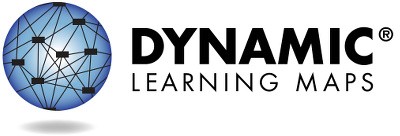 Página 1 de 2Para obter mais informações, incluindo recursos, acesse https://dynamiclearningmaps.org/states.c A Universidade de Kansas. Todos os direitos reservados. Somente para fins educacionais. Não pode ser usado para fins comerciais ou outras finalidades sem permissão. "Dynamic Learning Maps" é uma marca registrada da Universidade de Kansas.Perfil de Desempenho (continuação)ELA.C1.3: Integrar ideias e informações do texto __%Dominou ___ das 15 competênciasELA.C2.1: Usar a escrita para se comunicar __%Dominou _ das 25 competências+Nenhuma Aprendizagem foi avaliada nesta ÁreaMais informações sobre o desempenho de [Nome do(a) Aluno(a)] em cada Aprendizagem Essencial que compõem as Áreas estão localizadas no Perfil de Aprendizagem.Para obter mais informações, incluindo recursos, acesse https://dynamiclearningmaps.org/states.	Página 2 de 2O desempenho de [Nome do(a) Aluno(a)] nas Aprendizagens Essenciais de Artes em Língua Inglesa da 7ª série está resumido abaixo. Essa informação é baseada em todos os testes de DLM que [Nome do(a) Aluno(a)] realizou durante a primavera de 2023. [Nome do(a) Aluno(a)] foi avaliado(a) em __ das 13 Aprendizagens Essenciais e __ das 4 Áreas esperadas na 7ª série.Demonstrar o domínio de um Nível durante a avaliação pressupõe o domínio de todos os Níveis anteriores na Aprendizagem Essencial. Esta tabela descreve quais competências seu (sua) filho(a) demonstrou na avaliação e como essas competências se comparam às expectativas do nível de ensino.Níveis dominados este anoNenhuma evidência de domínio nesta Aprendizagem EssencialAprendizagem Essencial não testadaPágina 1 de 3Este boletim pretende servir como uma fonte de evidência única em um processo de planejamento pedagógico. Os resultados são baseados apenas nas respostas fornecidas na avaliação de primavera do final do ano. Como seu (sua) filho(a) pode demonstrar conhecimentos e competências de maneira diferente em todas as situações, os resultados estimados de domínio mostrados aqui talvez não representem totalmente o que seu (sua) filho(a) sabe e pode fazer.Para obter mais informações, incluindo recursos, acesse https://dynamiclearningmaps.org/states. c A Universidade de Kansas. Todos os direitos reservados. Somente para fins educacionais. Não pode ser usado para fins comerciais ou outras finalidades sem permissão. "Dynamic Learning Maps" é uma marca registrada da Universidade de Kansas.Níveis dominados este anoNenhuma evidência de domínio nesta Aprendizagem EssencialAprendizagem Essencial não testadaPágina 2 de 3Para obter mais informações, incluindo recursos, acesse https://dynamiclearningmaps.org/states.Níveis dominados este anoNenhuma evidência de domínio nesta Aprendizagem EssencialAprendizagem Essencial não testadaPágina 3 de 3Para obter mais informações, incluindo recursos, acesse https://dynamiclearningmaps.org/states.Nível Estimado de DomínioNível Estimado de DomínioNível Estimado de DomínioNível Estimado de DomínioNível Estimado de DomínioNível Estimado de DomínioNível Estimado de DomínioÁreaAprendizagem Essencial1234 (Objetivo)5ELA.C1.1ELA.EE.RI.7.5Compreender as funções dos objetosIdentificar detalhes concretos em um texto informativoReconhecer como os títulos refletem a estrutura e o objetivo do textoCompreender a sequênciaCompreender como partes do texto afetam a estrutura geral do textoELA.C1.2ELA.EE.RL.7.1Diferenciar entre texto e imagensIdentificar personagens, cenários e eventos importantesIdentificar palavras que respondam a perguntas explícitasIdentificar onde constam informações explícitas e onde podem ser extraídas interferênciasIdentificar informações explícitas e implícitasELA.C1.2ELA.EE.RL.7.4Compreender palavras de objetos e pessoas ausentesIdentificar a definição das palavras explicitamente definidas em uma fraseIdentificar o significado de palavras com diversos significados através do contextoDeterminar o significado de expressões idiomáticas e figuras de linguagemDeterminar o sentido conotativo de palavras e frasesNível Estimado de DomínioNível Estimado de DomínioNível Estimado de DomínioNível Estimado de DomínioNível Estimado de DomínioNível Estimado de DomínioNível Estimado de DomínioÁreaAprendizagem Essencial1234 (Objetivo)5ELA.C1.2ELA.EE.RI.7.2Combinar uma representação gráfica com um objeto realIdentificar detalhes concretos em um texto informativoIdentificar a ideia principal implícita em um texto informativoIdentificar várias ideias principais em um texto informativoResumir um texto informativo familiarELA.C1.2ELA.EE.RI.7.8Prever as consequências das açõesReconhecer a ideia principal explicitamente expressa em um parágrafoCompreender como partes do texto afetam a estrutura geral do textoCompreender o motivo da estrutura das afirmaçõesDescrever a estrutura de textos informativosELA.C1.3ELA.EE.RL.7.5Diferenciar entre texto e imagensIdentificar o início e o final de uma história familiarIdentificar a estrutura do textoIdentificar as semelhanças estruturais de vários textosIdentificar as semelhanças e diferenças estruturais de vários textosELA.C1.3ELA.EE.RI.7.3Tirar conclusões a partir do conhecimento da categoriaIdentificar os pontos principais de um textoIdentificar pontos correlatos em um texto informativoCompreender a relação entre pessoas, eventos e ideiasCompreender a relação entre dois detalhes de um textoELA.C1.3ELA.EE.RI.7.9Tirar conclusões a partir do conhecimento da categoriaIdentificar os pontos em comum em dois textosIdentificar semelhanças e diferenças entre textos sobre o mesmo temaComparar como os detalhes são apresentados em dois textosComparar os argumentos de dois textos diferentes sobre o mesmo temaELA.C2.1ELA.EE.L.7.2.aCompreender a função dos objetosIdentificar a primeira palavra em uma páginaIdentificar a pontuação finalUsar a pontuação finalUsar vírgulasNível Estimado de DomínioNível Estimado de DomínioNível Estimado de DomínioNível Estimado de DomínioNível Estimado de DomínioNível Estimado de DomínioNível Estimado de DomínioÁreaAprendizagem Essencial1234 (Objetivo)5ELA.C2.1ELA.EE.L.7.2.bIdentificar a primeira letra do próprio nomeUsar letras para criar palavrasUsar padrões de palavras familiares para soletrar novas palavrasSoletrar palavras foneticamenteSoletrar palavras com terminações flexionaisELA.C2.1ELA.EE.W.7.2.aIndicar uma escolha entre dois objetosDemonstrar compreensão das perguntas com pronomes interrogativosUsar informações de percepção para escrever sobre um temaApresentar e escrever informações sobre um temaApresentar e escrever sobre um tema utilizando uma estrutura organizacional definidaELA.C2.1ELA.EE.W.7.2.bIdentificar palavras descritivas para pessoas, lugares, coisas ou eventos familiaresIdentificar palavras funcionais para descrever substantivosReforçar a mensagem escrita, adicionando informaçõesFornecer fatos e detalhes relacionados a um temaDescrever um ou mais fatos ou detalhes sobre um temaELA.C2.1ELA.EE.W.7.2.dCompreender a adesão à categoriaTirar conclusões a partir do conhecimento da categoriaReconhecer palavras específicas do domínioSelecionar um vocabulário específico do domínio para escrever sobre um temaUsar vocabulário específico do domínio na escrita